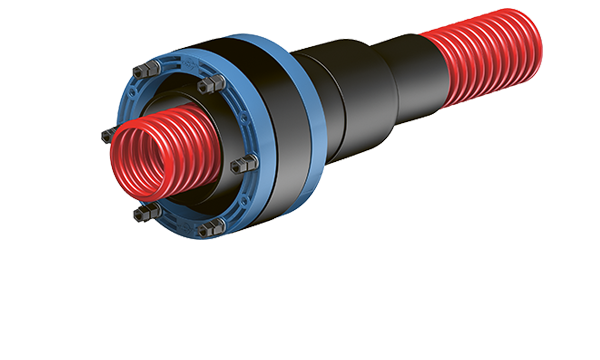 LeistungsverzeichnisProjekt:LV:OZLeistungsbeschreibung	Menge   MEEinheitspreisGesamtbetrag1.0Dichtungseinsatz Curaflex Nova® Uno/MS mit ITL-System zur Abdichtung von Durchdringungen mit Rohren und Kabeln. Mit zusätzlicher Schrumpftechnik. Dicht gegen drückendes und nichtdrückendes Wasser. Einsatz in bauseitiges Futterrohr oder Kernbohrung (Weisse Wanne).Dichtungseinsatz Curaflex Nova® Uno/MS mit ITL als nichtgeteilte Dichtung,mit Schrumpftechnik (Warmschrumpfschlauch),mit Mantelrohr aus PEHD,für gewellte Rohre oder Mittelspannungskabel,mit Gestellringen aus Hochleistungskunststoff,mit integrierter Drehmomentkontrolle durch selbstabscherende Spezialmuttern,mit Elastomer-Dichtung, Dichtbreite 40 mm, aus EPDM oder NBR, *Dichtigkeit gegen drückendes und nichtdrückendes Wasser, gasdicht,erfüllt Anforderungen nach FHRK-Standard 40,geprüft nach FHRK Prüfgrundlage GE 101,wartungsfreie Ausführung (kein Nachspannen erforderlich),einschl. Kernbohrungsversiegelung bei Einsatz in Kernbohrungen, *optional mit 4 Fixierlaschen inkl. Schrauben, *Aussendurchmesser der Medienleitung	.………..mmFutterrohr-/Kernbohrungsinnendurchmesser	………...mmliefern und nach Einbauanleitung des Herstellers montieren.Vertrieb:REMATEC AG/SARiedstrasse 116330 Chamrematec.ag@rematec.chwww.rematec.ch_______St.....................................* nicht Zutreffendes bitte streichen